U Law
Annual Symposium:  March 18, 2019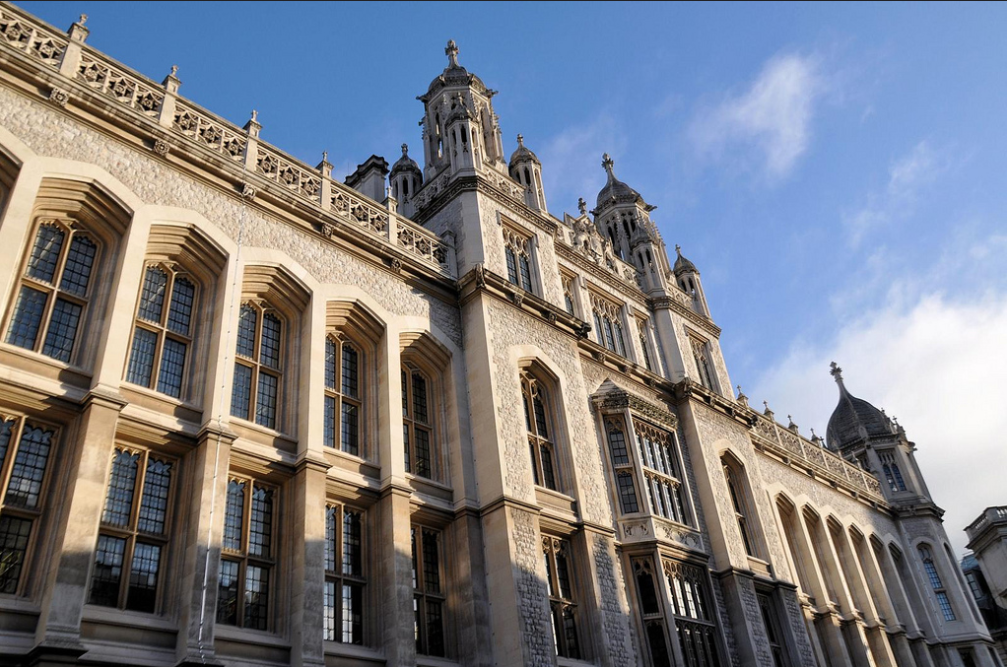 Effective international trade in government procurement depends on predictable legal structures, including those that address corruption and misconduct in tender processes.  But at this point, the purchaser’s primary tools to maintain integrity -- debarment or exclusion -- remain wildly out of sync on both sides of the Atlantic.  This annual free symposium on transatlantic issues in procurement, hosted by King’s College London and George Washington University Law School, will focus on debarment and exclusion, with judges, officials, attorneys and professors from the multilateral development banks, the European Union and the United States joining to discuss the best ways forward to harmonize a common approach to debarment in international trade.Venue Changed:  The Pensions Room, Grays Inn, 8 South Square, London, WC1R 5ET To reserve your place please book here  (required, as spaces are limited)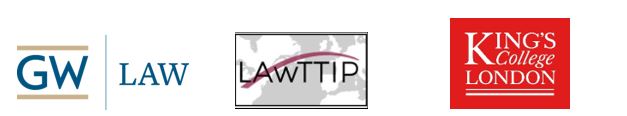 Introductions (10-10:15)Professor Andrea Biondi & Michael Bowsher QC, King’s College LondonPanel I:  Establishing and Running an Exclusion System (10:15-11:15)Moderator:  Lisa Miller, Integrity Compliance Officer, World Bank Group  Duc Nguyen, Suspension & Debarment Official, U.S. Environmental Protection Agency (EPA)  Olivier Waelbroeck, European Debarment & Exclusion System (EDES)        Kai Hooghoff, Bundeskartellamt (Federal Cartel Office), Germany  Dominique Casimir, Arnold & PorterPanel II:  Sanctions and Exclusion at the Multilateral Development Banks (11:30-12:30)Moderator:  Prof. Christopher Yukins, George Washington University  Paul Kearney, Chief Counsel & Enforcement Commissioner, EBRD  Collin Swan, World Bank Suspension & Debarment Office  Lisa Miller, Integrity Compliance Officer, World Bank GroupLunch (12:30-13:30)Panel III:  View from the Private Bar (13:30-14:30)Moderator:  Michael Bowsher QC  Pascal Friton, Blomstein, Berlin  Vera Eiro, Linklaters, Lisbon  John Pachter, Smith Pachter McWhorter PLC, Tysons Corner, Virginia  Paul Khoury, Wiley Rein LLP, Washington, D.C.Panel IV:  Interactions between Public Procurement and Criminal and Civil Claims for Breach of Competition Law and Corruption (14:30-15:30)Moderator:  Professor Renato Nazzini, King’s College London   Professor Alison Jones, King’s College LondonCommentator: Eva Anderson, Transparency International		Anna Caroline Müller, World Trade OrganizationTea (15:30-16:00)Panel V:  Judges Panel -- on Competition, Corruption and Procurement (16:00-17:00)Moderator:  Michael Bowsher QC  Professor Carl Baudenbacher, former President of the EFTA Court, Monckton Chambers  Judge Katja Hoegh, Chair, Østre Landsret (High Court of Eastern Denmark), Copenhagen  Justice Helena Rosén Andersson, Swedish Supreme Administrative Court  Judge Marc Steiner, Swiss Federal Administrative Court  Judge Christopher Vajda, Court of Justice for the European UnionThe conference will be followed by a reception.